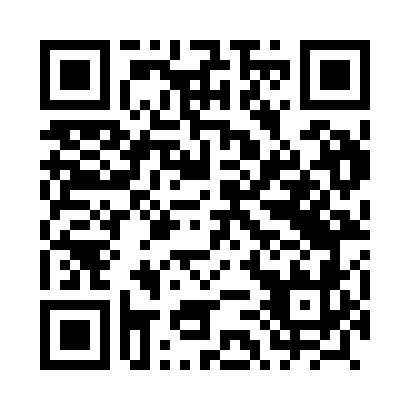 Prayer times for Lochynia, PolandWed 1 May 2024 - Fri 31 May 2024High Latitude Method: Angle Based RulePrayer Calculation Method: Muslim World LeagueAsar Calculation Method: HanafiPrayer times provided by https://www.salahtimes.comDateDayFajrSunriseDhuhrAsrMaghribIsha1Wed2:505:1612:405:478:0510:202Thu2:475:1412:405:488:0710:233Fri2:445:1212:405:498:0810:264Sat2:405:1112:405:508:1010:295Sun2:375:0912:405:518:1110:326Mon2:335:0712:405:518:1310:357Tue2:295:0512:405:528:1510:398Wed2:265:0412:405:538:1610:429Thu2:255:0212:405:548:1810:4510Fri2:245:0112:395:558:1910:4711Sat2:234:5912:395:568:2110:4812Sun2:234:5712:395:578:2210:4813Mon2:224:5612:395:588:2410:4914Tue2:224:5412:395:598:2510:4915Wed2:214:5312:396:008:2710:5016Thu2:214:5212:396:008:2810:5117Fri2:204:5012:396:018:2910:5118Sat2:194:4912:406:028:3110:5219Sun2:194:4812:406:038:3210:5320Mon2:184:4612:406:048:3410:5321Tue2:184:4512:406:058:3510:5422Wed2:184:4412:406:058:3610:5423Thu2:174:4312:406:068:3810:5524Fri2:174:4212:406:078:3910:5625Sat2:164:4012:406:088:4010:5626Sun2:164:3912:406:088:4110:5727Mon2:164:3812:406:098:4310:5728Tue2:154:3812:406:108:4410:5829Wed2:154:3712:416:118:4510:5930Thu2:154:3612:416:118:4610:5931Fri2:154:3512:416:128:4711:00